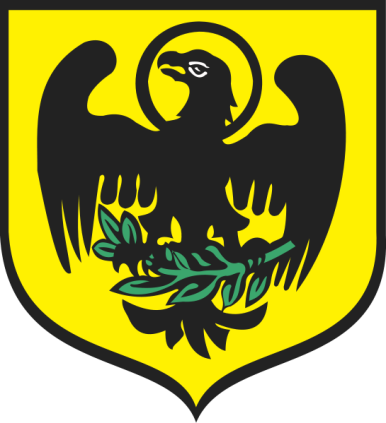 Analiza stanu gospodarki odpadami komunalnymi na terenie Gminy Paczków  za okres od stycznia 2015 r. do grudnia 2015 r. Paczków, kwiecień 2016 rokuWstęp.Zgodnie z art. 3 ust. 2 pkt. 10 ustawy z dnia 13 września 1996r. o utrzymaniu czystości i porządku w gminach (tj. Dz. U. z 2013 r. poz. 1399, poz. 1593; z 2015 r. poz. 87, poz. 122 ze zmianami), jednym z zadań Gminy jest dokonanie corocznej analizy stanu gospodarki odpadami komunalnymi, w celu weryfikacji możliwości technicznych i organizacyjnych Gminy w zakresie gospodarowania odpadami komunalnymi.Zgodnie z obowiązującymi przepisami Rada Miejska w Paczkowie podjęła uchwały określające częstotliwość odbierania odpadów komunalnych na nieruchomościach zamieszkałych i niezamieszkałych na terenie Gminy Paczków:budynki jednorodzinne:zmieszane odpady komunalne – 2 razy w ciągu miesiąca (24 razy w roku),odpady zbierane selektywnie – 2 raz w ciągu miesiąca (24 razy w roku),odpady popiół i żużel – 1 raz w ciągu miesiąca (6 razy w roku).budynki wielorodzinne:zmieszane odpady komunalne – 1 raz w ciągu tygodnia (52 razy w roku),odpady zbierane selektywnie – 2 raz w ciągu miesiąca (24 razy w roku),odpady popiół i żużel – 1 raz w ciągu miesiąca (6 razy w roku).3) opróżnianie pojemników z nieruchomości, na których nie zamieszkują mieszkańcy oraz     nieruchomości, które w części stanowią nieruchomości, na których zamieszkują mieszkańcy,     a w części nieruchomości, na których nie zamieszkują mieszkańcy, a powstają odpady     komunalne:          a) zmieszane odpady komunalne – 2 razy w ciągu miesiąca (24 razy w roku),          b) odpady zbierane selektywnie – 2 razy w ciągu miesiąca (24 razy w roku),          c) odpady popiół i żużel – 1 raz w ciągu miesiąca (6 razy w roku).             4)  Opróżnianie pojemników do selektywnej zbiórki odpadów (gniazda szkło                     białe i  kolorowe)  ustawione na terenie miasta i gminy:          a) szkło białe – 1 raz w ciągu dwóch miesięcy (6 razy w roku),          b) szkło kolorowe – 1 raz w ciągu dwóch miesięcy (6 razy w roku).         5) Odbiór z terenu nieruchomości odpadów wielkogabarytowych w systemie                 akcyjnym, z częstotliwością dwa razy w roku.           6) Odbiór akumulatory, chemikalia, zużyty sprzęt elektryczny i elektroniczny,                zużyte opony w ramach akcji wystawka – dwa razy w roku.II.    Przetarg na odbiór odpadów komunalnych W ramach nowego systemu odbioru i zagospodarowania odpadów Gmina Paczków przeprowadziła postępowanie przetargowe na odbiór i zagospodarowanie odpadów komunalnych. Należy zaznaczyć, że odbiorem odpadów komunalnych objęto również nieruchomości niezamieszkałe.   W okresie od 01.01.2015 r. do 31.12.2015 r. odpady komunalne z terenu Gminy Paczków odbierało Przedsiębiorstwo Gospodarki Komunalnej EKOM Sp. z o.o. w Nysie ul. Piłsudskiego  32.Na terenie Gminy Paczków zorganizowano punkt selektywnej zbiórki odpadów komunalnych przy Zakładzie Usług Komunalnych i Mieszkaniowych Sp. z o.o. w Paczkowie przy ul. Mickiewicza 3. Do punktu mieszkańcy mogli dostarczać odpady: meble i inne odpady wielkogabarytowe; zużyty sprzęt elektryczny i elektroniczny, zużyte baterie i akumulatory, przeterminowane leki i chemikalia, aerozole,  zużyte opony, gruz budowlany inne odpady zgodnie z Regulaminem. Pojemniki na zużyte baterie znajdują się w 18 punktach głównie w punktach handlowych. Wykaz miejsc ustawienia pojemników do zbiórki baterii.SOŁECTWA1. Trzeboszowice  nr 33 – sklep „Lewiatan” 2. Ścibórz nr 16 – sklep spożywczy3. Kamienica  23 a - sklep spożywczy + sklep (GS)4. Stary Paczków  – sklep spożywczy (GS)5. Ujeździec nr 52– sklep spożywczy6. Dziewiętlice nr 31a – sklep „Lewiatan”7. Unikowice nr 11 – sklep spożywczy8. Kozielno nr 17– sklep spożywczy9. Wilamowa nr 33a – sklep „Lewiatan”10. Lisie Kąty nr 4 – sklep spożywczyMiasto Paczków1. sklep „Biedronka” ul. Sienkiewicza 132. sklep „EKO” ul. Jagiellońska 33. sklep „Delikatesy Centrum” ul. Zawadzkiego 13a4. sklep „Avans” ul. Rynek 265. sklep RTV „Mix-Elektronics” ul. Rynek 34 6. sklep spożywczy Czajka ul. Rynek 22-237. kiosk „Ruch” – Rynek 8. sklep „Elektryk” ul. Wojska Polskiego 7-9 Pojemniki do zbiórki przeterminowanych leków znajdują się w czterech aptekach:      a. Apteka pod atlasami – ul. Wrocławska 2,      b. Apteka - ul. Wojska Polskiego 1,      c. Apteka „VITA” – ul. Słowackiego 4/1,      d. Apteka „REMEDIUM” – ul. Rynek 39.5.  Wykaz miejsc ustawienia pojemników do zbiórki szkła:             GMINA          1. Stary Paczków          2. Wilamowa           3. Dziewiętlice           4. Unikowice          5. Ścibórz            6. Ujeździec            7. Kamienica           8. Frydrychów           9. Gościce           10. Kozielno           11. Lisie Kąty            12. Trzeboszowice           MIASTO           1. ul. Pocztowa 4           2. ul. Wrocławska – Wojska Polskiego           3. Rynek – ul. Kościelna - ul. Krasińskiego           4. ul. Narutowicza – ul. Kościelna           5. Rynek – ul. Narutowicza           6. ul. Kościuszki i ul. Wesoła           7. ul. Polna           8. ul. Sobieskiego           9. ul. Wojska Polskiego           10. ul. Klonowa           11. ul. Robotnicza           12. ul. Moniuszki           13. ul. Wojska Polskiego – Rynek           14. E.Plater           15. ul. Górnicza           16. Osiedle Spółdzielni Mieszkaniowej ul. Zawadzkiego           17. ul. Poniatowskiego – Żeromskiego,          18. ul. Zawadzkiego (Delikatesy),          19. ul. Staszica 6.     W 2015 r. zostały przeprowadzone i zorganizowane dwie akcje   „wystawka” - mobilne zbiórki odpadów tj.: zużyty sprzęt elektryczny  i elektroniczny, opony, odpady wielkogabarytowe.7.     Odpady zielone, przez które rozumie się odpady komunalne stanowiące części         roślin pochodzących z pielęgnacji terenów zielonych, ogrodów, parków         i cmentarzy – mieszkańcy mogli bezpłatnie dostarczać do PSZOK.8.    Na terenie Gminy Paczków ustawione są ponadto kontenery na tekstylia         i obuwie obsługiwane przez firmy zewnętrzne. III. Ocena możliwości technicznych i organizacyjnych Gminy w zakresie gospodarowania odpadami komunalnymi.Możliwość przetwarzania zmieszanych odpadów komunalnych, odpadów zielonych oraz pozostałości z sortowania odpadów komunalnych przeznaczonych do składowania.Na terenie Gminy Paczków nie ma możliwości przetwarzania odpadów komunalnych. Wszystkie odpady nieselektywnie zebrane przekazywane były do instalacji do mechaniczno-biologicznego przetwarzania zmieszanych odpadów komunalnych w Domaszkowicach gm. Nysa, co jest zgodne z Wojewódzkim Planem Gospodarki Odpadami. Podobnie ma się rzecz z odpadami zbieranymi selektywnie tj: opakowania z papieru i tektury, opakowania z tworzyw sztucznych, opakowania z metali, zmieszane odpady opakowaniowe, opakowania ze szkła. Inwestycyjne związane z gospodarowaniem odpadami komunalnymi.W 2015  r. nie realizowano żadnych zadań inwestycyjnych związanych               z gospodarowaniem odpadami komunalnymi.Liczba mieszkańców.              Liczba mieszkańców zameldowanych na dzień 31.12.2015 r. -  12784 osóbLiczba mieszkańców zamieszkałych na terenie Gminy Paczków zgodnie ze złożonymi  deklaracjami –  9 187 osób. Systemem objęto 3226 osób oraz nieruchomości niezamieszkałe, zebrano w sumie 2335 deklaracjiW stosunku do  właścicieli nieruchomości prowadzone było postępowanie  w sprawie uiszczenia opłat wydano - 225 tytułów wykonawczych oraz 428 upomnień. Liczba mieszkańców, którzy zdeklarowali segregowanie odpadów wg. deklaracji stan na 31.12.2015 r. – 2145,Liczba mieszkańców, którzy zdeklarowali nie segregowanie odpadów wg. deklaracji stan 31.12.2015 r. – 7042.Ilość odpadów komunalnych odebranych wraz z kosztami odbioru na terenie Gminy Paczków patrz:A) tabelka nr 1.B) tabelka nr 2.IV. Opłaty z tytułu gospodarowania odpadami komunalnymi w okresie  od                        01.01.2015 r. do 31.12.2015 r.Stawki opłat za odbiór odpadów komunalnych zbieranych w sposób selektywny wynosi:-  10,00 zł od osoby zamieszkałej - 12,00 zł od osoby zamieszkałej w przypadku, gdy opady zbierane są w sposób     nieselektywnyWpływy z tytułu opłat za gospodarowanie odpadami komunalnymi:	 1 584 797,75 zł 					Zaległości na dzień 31.12.2015 r.	141 118,08 zł					RAZEM: 1 725 915,83 zł V. Koszty obsługi systemu w okresie od 01.01.2015 r. do 31.12.2015 r. :1. Odbiór i zagospodarowanie odpadów komunalnych:   1 329 645,70 zł  2. Punkt Selektywnej Zbiórki Odpadów Komunalnych: 64 800,00 zł 3. Koszty administracyjne szacunkowo: 35.000,00 zł 	w tym:wynagrodzenia pracowników szkolenia pracownikówkoszty eksploatacyjne (materiały biurowe, tonery, energia, gaz, woda, śmieci, lex, bip, akcesoria komputerowe, obsługa prawna, telefony, inne).4. RAZEM  Koszty  1 429 446,70 zł5. Wynik finansowy (wpływy – wydatki) =  296 469,13 złVI. Podjęte działania przez Gminę.W miesiącu wrześniu 2015 r. Rada Miejska w Paczkowie podjęła uchwały zmieniające dotychczasowy system zbierania odpadów , wprowadzając w systemie zbiórki odpadów zbieranych selektywnie z podziałem na następujące frakcje: plastik, papier, szkło, popiół, baterie, odpady zmieszane. Zróżnicowana została również stawka opłaty odpadowej, która od 1 stycznia 2016 r. wynosić będzie 10,00 zł od osoby zamieszkałej, gdy odpady zbierane są w sposób selektywny oraz 18,00 zł od osoby zamieszkałej, jeżeli odpady zbierane są w sposób nieselektywny. Ponadto z systemu wyłączeni zostali właściciele  nieruchomości niezamieszkałych, którzy od stycznia 2016 r. zobowiązani są do zawarcia umów z podmiotami odbierającymi odpady, zarejestrowanymi w rejestrze usług regulowanych prowadzonym przez burmistrza Gminy Paczków. Działania powyższe mają na celu zwiększenie ilości odpadów zbieranych selektywnie i osiągnięcie poziomu odzysku odpadów określonych w rozporządzeniu Ministra Środowiska.VII.   Wnioski końcowe:1. Nie sprawdza się system zbiórki odpadów – frakcja sucha zmieszane odpady opakowaniowe. Ilość zbieranych odpadów selektywnie jest zbyt mała aby osiągnąć poziomy odzysku określone w przepisach.2. Niskie zróżnicowanie ceny za zbieranie odpadów selektywnie i nieselektywnie nie zachęca mieszkańców do segregacji odpadów.3. Dużym plusem jest funkcjonowanie PSZOK, który został zaakceptowany przez mieszkańców i coraz więcej mieszkańców korzysta z punktu. Martwi natomiast fakt, że PSZOK ma formę tymczasową, gdyż w budżecie gminy, mimo składanych wniosków nie znalazły się środki na budowę PSZOK.Sporządził: Andrzej Wielgus – insp. ds. ochrony środowiska